Муниципальное автономное дошкольное учреждение «Детский сад 59 «Золотой ключик»СОГЛАСОВАНОСтарший воспитательПопова Т.М. _________________2024г.Краткосрочный проект в первой младшей группе«Весна»Разработала: воспитатель Бажеева С.И.г. Улан-Удэ2024г.Тип проекта: познавательныйПродолжительность: краткосрочный – неделяУчастники проекта: воспитатель, детиАктуальность: Общение с природой, познание её тайн облагораживает человека, делает его более чутким. Чем больше мы узнаём природу своего края, тем больше мы начинаем любить его. Воспитание бережного и заботливого отношения к живой и неживой природе возможно тогда, когда дети будут располагать хотя бы элементарными знаниями о них, овладеют несложными способами выращивания растений, ухода за животными, наблюдать природу, видеть её красоту.Ввести ребёнка в мир природы, сформировать реалистические представления – знания о её объектах и явлениях, воспитать способность видеть красоту родной природы, любовь, бережное и заботливое отношение к ней – одна из важнейших задач дошкольного учреждения.Цель: создание условий для формирования у детей раннего возраста первичных представлений об особенностях весеннего периода.Задачи:Образовательные: Формировать представления детей о характерных особенностях природы весной;Формировать умение устанавливать простейшие связи между условиями наступающего весеннего времени года и состоянием растительного мира;Способствовать активизации исследовательского и познавательного интереса в ходе экспериментирования в природе.Развивающие:• Развивать наблюдательность, внимание, мышление, воображение;• Развивать речь;• Развивать мелкую моторику;Воспитательные:• Воспитывать уважительное отношение к природе;• Воспитывать экологическую культуру.Предполагаемый результат:У детей расширятся представления о весне, состоянии растительного мира в этот период;Активизируется познавательный интерес к изменениям в природе;Появится желание экспериментировать;Расширится словарный запас;Отношение к природе станет более гуманным.Содержание проекта:Подготовительный этап:Подбор иллюстраций о весне, первых растениях, природных явлениях;Подбор мультфильмов по теме «Весна»;Подбор дидактического материала, загадок и стихов о весне.Основной этап:Беседы: «Опасные сосульки», «Ног не намочи – не становись в ручьи!»Наблюдения за состоянием погоды, за небом, снегом, сосульками, деревьями, птицами, солнцем.НОД:Опытно-экспериментальная деятельность: «Свойство солнечных лучей».Познавательно-исследовательская деятельность «Посадка лука».Художественно-эстетическое развитие: Рисование «Цветочек в горшочке»; Лепка «Солнышко лучистое»Конструирование «Домик для птиц».Чтение художественной литературы:А. Барто «Солнышко»;Игра-инсценировка сказки «Курочка ряба»;Загадки о весне;Настольные игры: «Разрезные картинки»; «Радуга цветов».Дидактические игры: «Кто где живет»; Кто, что ест».Физическое развитие:Дыхательная гимнастика: «Весенний ветерок».Пальчиковая гимнастика: «К нам весна пришла».Подвижные игры: «Пройди, ног не замочи», «Птичка раз, птичка два».Заключительный этап: Выставка творческих работ детей; подведение итогов проекта.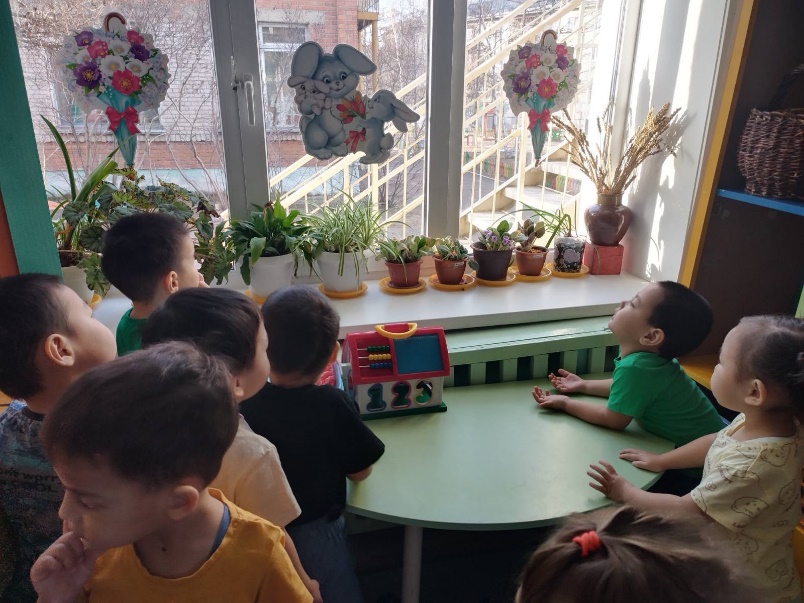 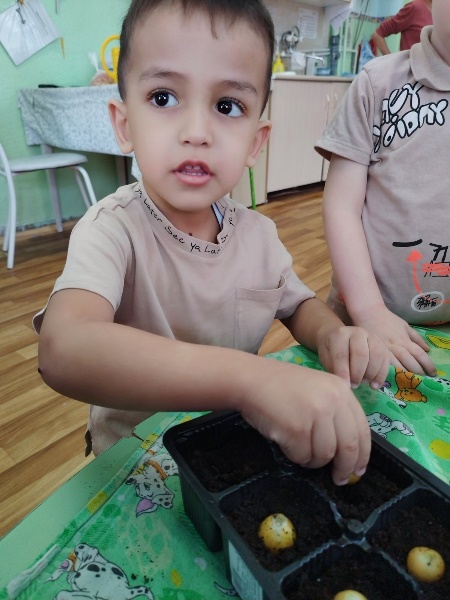 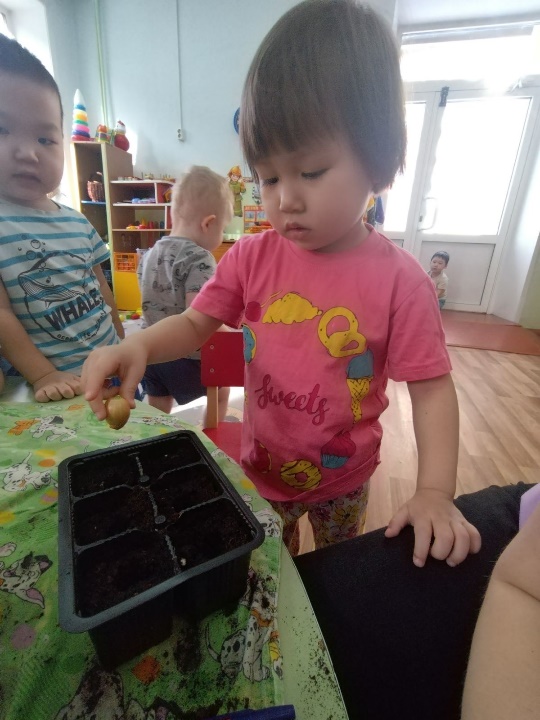 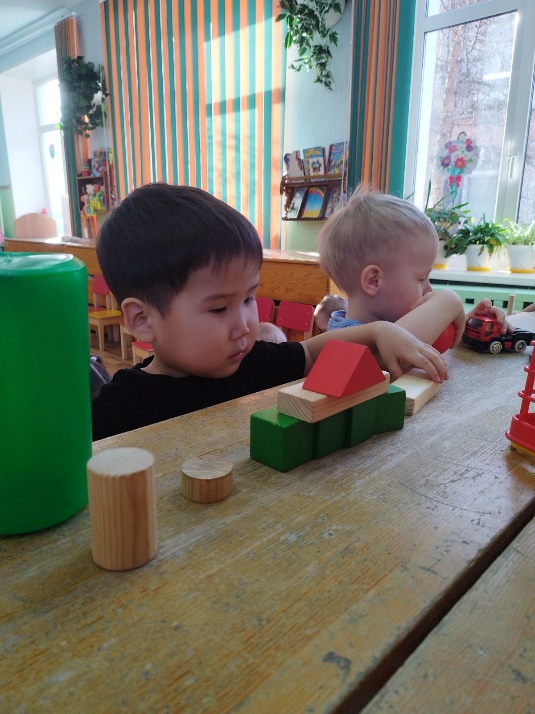 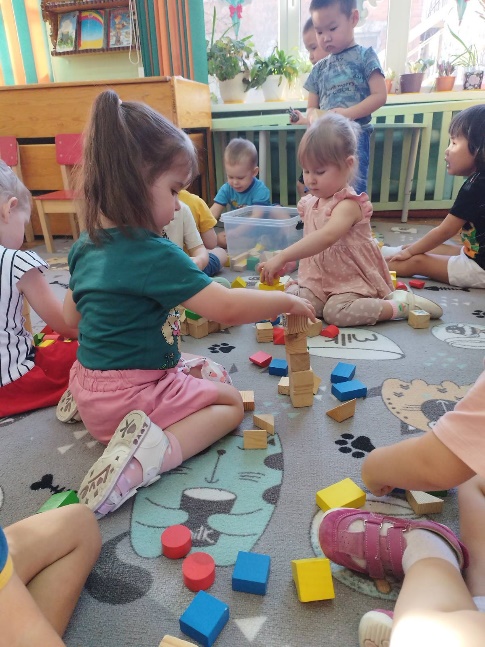 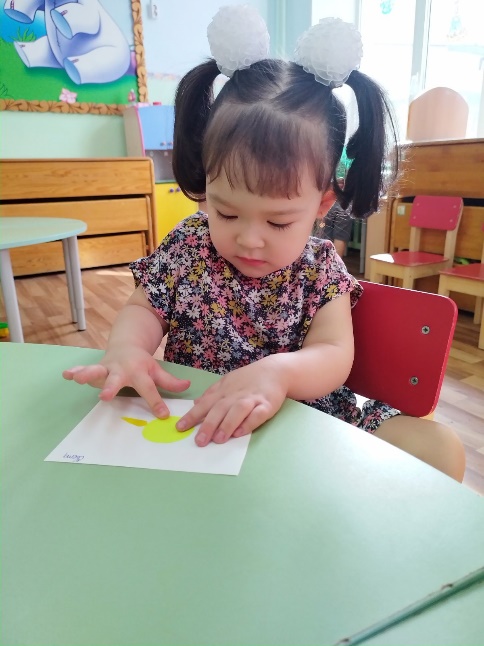 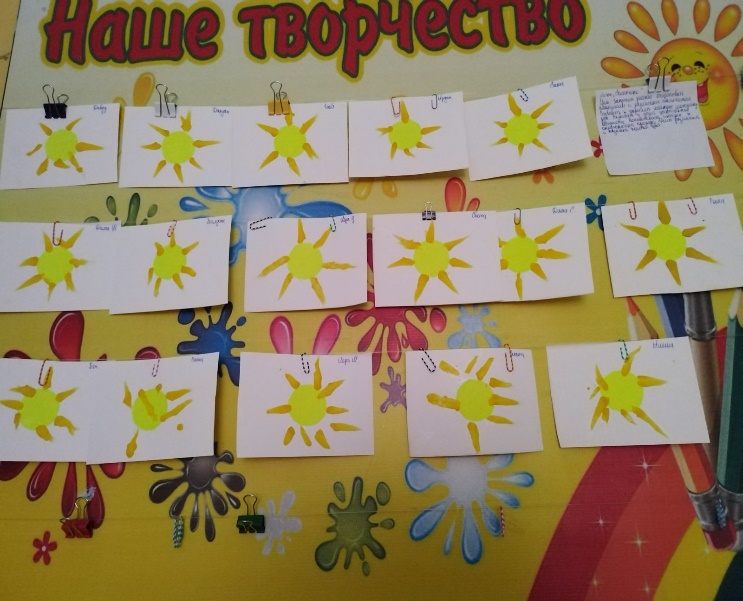 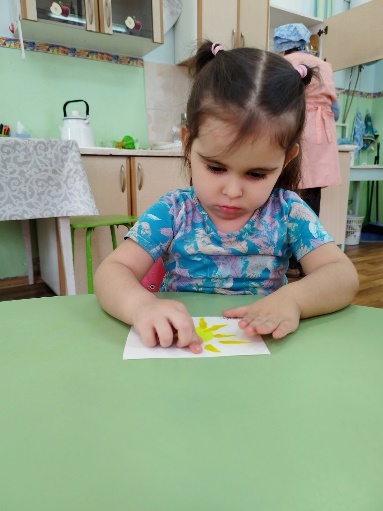 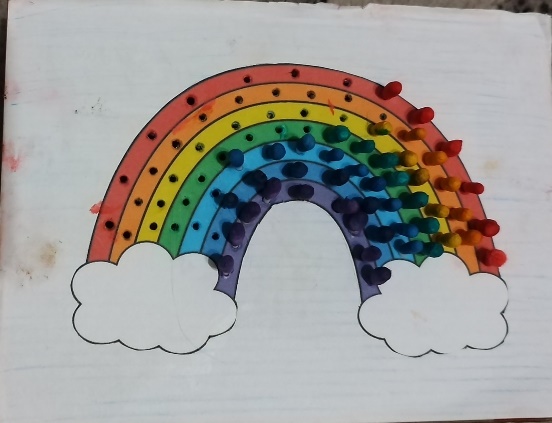 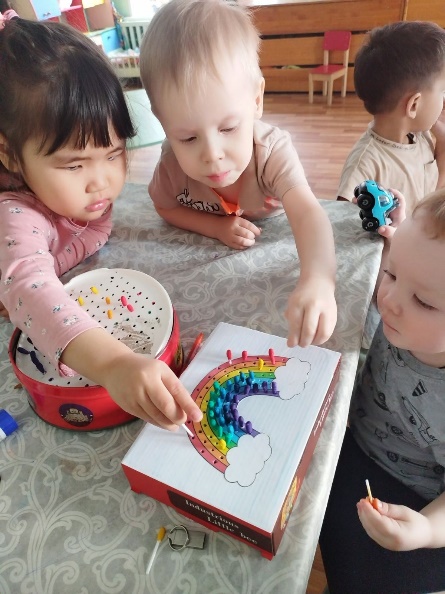 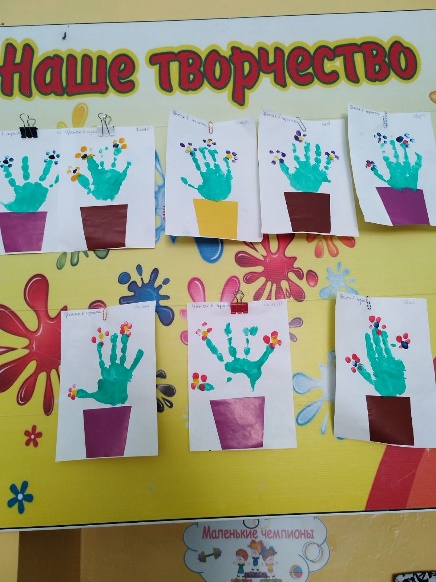 